Mon  portrait  chinoisSi j’étais un animal, je serais ………………………………………………………………………………………………………Si j’étais un objet, je serais ………………………………………………………………………………………………………Si j’étais une couleur, je serais …………………………………………………………………………………………………Si j’étais un personnage, je serais ……………………………………………………………………………………………Si j’étais un lieu, je serais ……………………………………………………………………………………………………………Si j’étais un sentiment, je serais ………………………………………………………………………………………………Si j’étais un moyen de transport, je serais ………………………………………………………………………………Si j’étais un sport, je serais ………………………………………………………………………………………………………Si j’étais un métier, je serais ………………………………………………………………………………………………………Si j’étais un plat, je serais …………………………………………………………………………………………………………Si j’étais une boisson, je serais …………………………………………………………………………………………………Si j’étais un pays ou une ville, je serais ……………………………………………………………………………………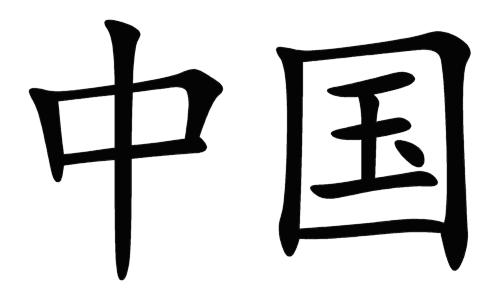 